2023年部门预算目   录第一部分  部门概况 一、主要职能二、机构设置三、部门预算部门构成第二部分  部门预算表一、收支总表二、收入总表三、支出总表四、财政拨款收支总表五、一般公共预算支出表六、一般公共预算基本支出表七、一般公共预算“三公”经费支出表八、政府性基金预算支出表第三部分  部门预算情况说明第四部分  名词解释第一部分　部门概况一、主要职能青海省西宁市湟源县波航乡中心学校是九年一贯制学校。学校全面贯彻执行党的教育方针，按照国家有关法律、法规，依法办校依法治校，培养学生的创新精神与实践能力，使学生成为社会主义事业的建设者和接班人。负责湟源县波航乡中心学校九年义务阶段教育教学工作和所辖4所幼儿园教育教学工作。二、机构设置2023年度决算编制范围包括各级预算单位1个，无下一级预算单位。中心学校内设校长1人，副校长1人；下设学校办公室、教务处、德育处、总务处、党办、团队室等。下辖4所幼儿园。三、部门预算部门构成纳入湟源县波航乡中心学校部门2023年预算编制范围的二级预算部门包括：第二部分  部门预算表（注：此表为空表）（注：此表为空表）第三部分  部门预算情况说明一、关于湟源县波航乡中心学校2023年部门收支预算情况的总体说明按照综合预算的原则，湟源县波航乡中心学校所有收入和支出均纳入部门预算管理。收入包括：一般公共预算拨款收入1699.39万元，政府性基金预算拨款收入1.50万元，上年结转37.82万元；支出包括：教育支出1136.21万元，社会保障和就业支出347.53万元，卫生健康支出162.45万元，住房保障支出91.02万元，其他支出1.50万元。湟源县波航乡中心学校2023年收支总预算1738.71万元。二、关于湟源县波航乡中心学校2023年部门收入预算情况说明湟源县波航乡中心学校2023年收入预算1738.71万元，其中：上年结转37.82万元，占2.18%；一般公共预算拨款收入1699.39万元，占97.74%；政府性基金预算拨款收入1.50万元，占0.09%。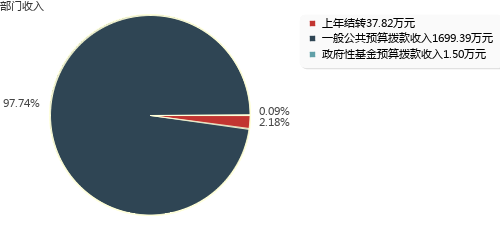 三、关于湟源县波航乡中心学校2023年部门支出预算情况说明湟源县波航乡中心学校2023年支出预算1738.71万元，其中：基本支出1549.40万元，占89.11%；项目支出189.31万元，占10.89%。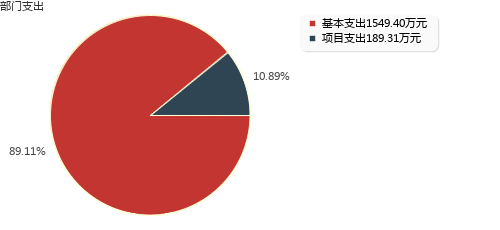 四、关于湟源县波航乡中心学校2023年财政拨款收支预算情况的总体说明湟源县波航乡中心学校2023年财政拨款收支总预算1738.71万元，比上年增加131.45万元，主要是上年保安工资、其他普通教育等部分项目统一预算到教育局一级单位，2023年分解到各二级预算单位；上年结转金额较多；2023年在职教师和退休教师工资增资、社保缴纳基数增大。收入包括：一般公共预算拨款收入1699.39万元，上年结转37.82万元；政府性基金预算拨款收入1.50万元，上年结转0.00万元。支出包括： 教育支出1136.21万元， 社会保障和就业支出347.53万元， 卫生健康支出162.45万元， 住房保障支出91.02万元， 其他支出1.50万元。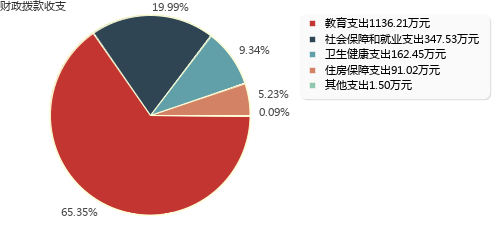 五、关于湟源县波航乡中心学校2023年一般公共预算当年拨款情况说明（一）一般公共预算当年拨款规模变化情况。湟源县波航乡中心学校2023年一般公共预算当年拨款1699.39万元,比上年增加92.13万元，主要是上年保安工资、其他普通教育等部分项目统一预算到教育局一级单位，2023年分解到各二级预算单位；上年结转金额较多；2023年在职教师和退休教师工资增资、社保缴纳基数增大。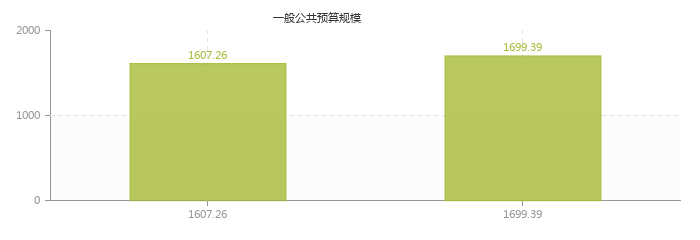 （二）一般公共预算当年拨款结构情况。教育支出1098.39万元，占64.63%；社会保障和就业支出347.53万元，占20.45%；卫生健康支出162.45万元，占9.56%；住房保障支出91.02万元，占5.36%。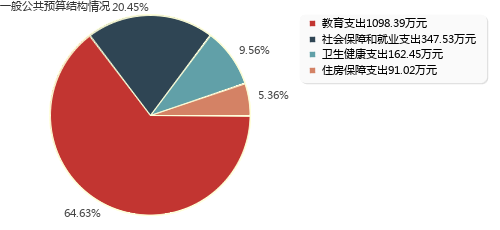 （三）一般公共预算当年拨款具体使用情况。1、教育支出（类）普通教育（款）学前教育（项）2023年预算数为5.01万元，比上年减少2.95万元，下降37.06%。主要是幼儿园数量由2022年的10所减少到2023年的4所。2、教育支出（类）普通教育（款）小学教育（项）2023年预算数为405.29万元，比上年增加49.95万元，增长14.06%。主要是上年结转金额较多；2023年在职教师和退休教师工资增资。3、教育支出（类）普通教育（款）初中教育（项）2023年预算数为543.10万元，比上年增加24.33万元，增长4.69%。主要是上年结转金额较多；2023年在职教师和退休教师工资增资。4、教育支出（类）普通教育（款）其他普通教育支出（项）2023年预算数为144.99万元，比上年增加11.46万元，增长8.58%。主要是上年保安工资等部分项目统一预算到教育局一级单位，2023年分解到各二级预算单位；上年三区人才支教教师生活补助、营养改善计划补助等项目经费结转较多。5、社会保障和就业支出（类）行政事业单位养老支出（款）机关事业单位基本养老保险缴费支出（项）2023年预算数为98.92万元，比上年增加7.24万元，增长7.90%。主要是基本养老缴费基数增大。6、社会保障和就业支出（类）行政事业单位养老支出（款）机关事业单位职业年金缴费支出（项）2023年预算数为49.46万元，比上年增加3.62万元，增长7.90%。主要是职业年金缴费基数增大。7、社会保障和就业支出（类）行政事业单位养老支出（款）其他行政事业单位养老支出（项）2023年预算数为183.35万元，比上年减少18.08万元，下降8.98%。主要是在职教师较少。8、社会保障和就业支出（类）其他社会保障和就业支出（款）其他社会保障和就业支出（项）2023年预算数为15.79万元，比上年增加8.85万元，增长127.52%。主要是社保缴费基数增加。9、卫生健康支出（类）行政事业单位医疗（款）事业单位医疗（项）2023年预算数为101.85万元，比上年减少4.50万元，下降4.23%。主要是在职教师较少。10、卫生健康支出（类）行政事业单位医疗（款）公务员医疗补助（项）2023年预算数为60.61万元，比上年增加3.96万元，增长6.99%。主要是上年公务员医疗补助结转较多。11、住房保障支出（类）住房改革支出（款）住房公积金（项）2023年预算数为91.02万元，比上年增加8.26万元，增长9.98%。主要是住房公积金缴费基数增大。六、关于湟源县波航乡中心学校2023年一般公共预算基本支出情况说明湟源县波航乡中心学校2023年一般公共预算基本支出1549.40万元，其中：人员经费1533.41万元，主要包括：基本工资260.07万元、津贴补贴254.75万元、绩效工资417.59万元、机关事业单位基本养老保险缴费98.92万元、职业年金缴费49.46万元、职工基本医疗保险缴费49.30万元、公务员医疗补助缴费60.61万元、其他社会保障缴费15.79万元、住房公积金91.02万元、退休费179.14万元、生活补助4.22万元、医疗费补助52.54万元；公用经费15.98万元，主要包括：工会经费15.98万元。七、关于湟源县波航乡中心学校2023年一般公共预算“三公”经费预算情况说明湟源县波航乡中心学校2023年一般公共预算“三公”经费预算数为0.00万元，比上年增加0.00万元，其中：因公出国（境）费0.00万元，增加0.00万元；公务用车购置及运行费0.00万元，增加0.00万元；公务接待费0.00万元，增加0.00万元。八、关于湟源县波航乡中心学校2023年政府性基金预算支出情况的说明湟源县波航乡中心学校2023年没有使用政府性基金预算拨款安排的支出。九、其他重要事项的情况说明（一）机关运行经费安排情况。2023年湟源县波航乡中心学校机关运行经费财政拨款预算15.98万元，比上年预算增加2.2万元，增长15.97%。主要是工会经费增加。（二）政府采购安排情况。2023年湟源县波航乡中心学校各单位政府采购预算总额0万元，其中：政府采购货物预算0万元、政府采购工程预算0万元、政府采购服务预算0万元。（三）国有资产占有使用情况。截至2023年2月底，湟源县波航乡中心学校所属各预算单位共有车辆0辆，其中，省级领导干部用车0辆、厅级领导干部用车0辆、一般公务用车0辆、一般执法执勤用车0辆、特种专业技术用车0辆、其他用车0辆。单价50万元以上通用设备0台（套），单价100万元以上专用设备0台（套）。（四）绩效目标设置情况。2023年湟源县波航乡中心学校预算均实行绩效目标管理，涉及项目9个，预算金额151.50万元。第四部分  名词解释一、收入类（一）财政拨款收入：指本级财政当年拨付的资金，包括一般公共预算拨款收入和政府性基金预算拨款收入。其中：一般公共预算拨款收入包括财政部门经费拨款、专项收入、行政事业性收费收入、罚没收入、国有资源（资产）有偿使用收入和其他收入。（二）上年结转和结余：指以前年度支出预算因客观条件变化未执行完毕、结转到本年度按有关规定继续使用的资金，既包括财政拨款结转和结余，也包括事业收入、经营收入、其他收入的结转和结余。二、支出类（一）基本支出：指为保障机构正常运转、完成日常工作任务而发生的人员支出和公用支出。（二）项目支出：指在基本支出之外为完成特定行政任务和事业发展目标所发生的支出。（三）机关运行经费：为保障行政部门（含参照公务员法管理的事业部门）运行用于购买货物和服务的各项资金，包括办公及印刷费、邮电费、差旅费、会议费、福利费、日常维修费、专用材料及一般设备购置费、办公用房水电费、办公用房取暖费、办公用房物业管理费、公务用车运行维护费以及其他费用。三、支出科目类（一）教育支出（类）普通教育（款）其他普通教育支出（项）：反映除上述项目以外其他用于普通教育方面的支出。（二）社会保障和就业支出（类）行政事业单位养老支出（款）其他行政事业单位养老支出（项）：反映除上述项目以外其他用于行政事业单位养老方面的支出。（三）社会保障和就业支出（类）行政事业单位养老支出（款）机关事业单位基本养老保险缴费支出（项）：反映机关事业单位实施养老保险制度由单位缴纳的基本养老保险费支出。（四）社会保障和就业支出（类）行政事业单位养老支出（款）机关事业单位职业年金缴费支出（项）：反映机关事业单位实施养老保险制度由单位实际缴纳的职业年金支出。（五）卫生健康支出（类）行政事业单位医疗（款）事业单位医疗（项）：反映财政部门安排的事业单位基本医疗保险缴费经费，未参加医疗保险的事业单位的公费医疗经费，按国家规定享受离休人员待遇的医疗经费。（六）卫生健康支出（类）行政事业单位医疗（款）公务员医疗补助（项）：反映财政部门安排的公务员医疗补助经费。（七）社会保障和就业支出（类）其他社会保障和就业支出（款）其他社会保障和就业支出（项）：反映除上述项目以外其他用于社会保障和就业方面的支出。（八）住房保障支出（类）住房改革支出（款）住房公积金（项）：反映行政事业单位按人力资源和社会保障部、财政部规定的基本工资和津贴补贴以及规定比例为职工缴纳的住房公积金。（九）教育支出（类）普通教育（款）小学教育（项）：反映各部门举办的小学教育支出。政府各部门对社会组织等举办的小学的资助，如捐赠、补贴等，也在本科目中反映。（十）教育支出（类）普通教育（款）初中教育（项）：指各部门举办的初中教育支出。政府各部门对社会组织等举办的初中的资助，如捐赠、补贴等，也在本科目中反映。（十一）教育支出（类）普通教育（款）学前教育（项）：反映各部门举办的学前教育支出。政府各部门对社会组织等举办的幼儿园的资助，如捐赠、补贴等，也在本科目中的反映。四、部门专业类名词无湟源县波航乡中心学校序号部门名称1无部门公开表1部门公开表1部门公开表1部门公开表1收支总表收支总表收支总表收支总表单位：万元单位：万元单位：万元单位：万元收     入收     入支     出支     出项     目预算数项目（按功能分类）预算数一、一般公共预算拨款收入1699.39一、一般公共服务支出二、政府性基金预算拨款收入1.50二、外交支出三、国有资本经营预算拨款收入三、国防支出四、财政专户管理资金收入四、公共安全支出五、事业收入五、教育支出1136.21六、上级补助收入六、科学技术支出七、附属单位上缴收入七、文化旅游体育与传媒支出八、事业单位经营收入八、社会保障和就业支出347.53九、其他收入九、社会保险基金支出十、卫生健康支出162.45十一、节能环保支出十二、城乡社区支出十三、农林水支出十四、交通运输支出十五、资源勘探工业信息等支出十六、商业服务业等支出十七、金融支出十八、援助其他地区支出十九、自然资源海洋气象等支出二十、住房保障支出91.02二十一、粮油物资储备支出二十二、国有资本经营预算支出二十三、灾害防治及应急管理支出二十四、预备费二十五、其他支出1.50二十六、转移性支出二十七、债务还本支出二十八、债务付息支出二十九、债务发行费用支出三十、抗疫特别国债安排的支出三十一、往来性支出本年收入合计1700.89本年支出合计1738.71上年结转37.82结转下年收入总计1738.71支出总计1738.71部门公开表2部门公开表2部门公开表2部门公开表2部门公开表2部门公开表2部门公开表2部门公开表2部门公开表2部门公开表2部门公开表2部门公开表2收入总表收入总表收入总表收入总表收入总表收入总表收入总表收入总表收入总表收入总表收入总表收入总表单位：万元单位：万元单位：万元单位：万元单位：万元单位：万元单位：万元单位：万元单位：万元单位：万元单位：万元单位：万元预算部门合计上年结转一般公共预算拨款收入政府性基金预算拨款收入国有资本经营预算拨款收入财政专户管理资金收入事业收入上级补助收入附属部门上缴收入事业部门经营收入其他收入1738.7137.821699.391.50湟源县教育局1738.7137.821699.391.50湟源县波航乡中心学校1738.7137.821699.391.50部门公开表3部门公开表3部门公开表3部门公开表3部门公开表3部门公开表3部门公开表3部门公开表3支出总表支出总表支出总表支出总表支出总表支出总表支出总表支出总表单位：万元单位：万元单位：万元单位：万元单位：万元单位：万元单位：万元单位：万元科目编码科目名称合计基本支出项目支出事业部门经营支出上缴上级支出对附属部门补助支出合计合计1738.711549.40189.31205教育支出1136.21948.39187.8120502普通教育1136.21948.39187.812050201学前教育5.645.642050202小学教育405.29405.292050203初中教育543.38543.100.282050299其他普通教育支出181.90181.90208社会保障和就业支出347.53347.5320805行政事业单位养老支出331.74331.742080505机关事业单位基本养老保险缴费支出98.9298.922080506机关事业单位职业年金缴费支出49.4649.462080599其他行政事业单位养老支出183.35183.3520899其他社会保障和就业支出15.7915.792089999其他社会保障和就业支出15.7915.79210卫生健康支出162.45162.4521011行政事业单位医疗162.45162.452101102事业单位医疗101.85101.852101103公务员医疗补助60.6160.61221住房保障支出91.0291.0222102住房改革支出91.0291.022210201住房公积金91.0291.02229其他支出1.501.5022960彩票公益金安排的支出1.501.502296004用于教育事业的彩票公益金支出1.501.50部门公开表4部门公开表4部门公开表4部门公开表4部门公开表4部门公开表4财政拨款收支总表财政拨款收支总表财政拨款收支总表财政拨款收支总表财政拨款收支总表财政拨款收支总表单位：万元单位：万元单位：万元单位：万元单位：万元单位：万元收      入收      入支       出支       出支       出支       出项    目预算数项  目合计一般公共预算政府性基金预算一、本年收入1700.89一、本年支出1738.711737.211.50（一）一般公共预算拨款收入1699.39（一）一般公共服务支出（二）政府性基金预算拨款收入1.50（二）外交支出（三）国防支出（四）公共安全支出（五）教育支出1136.211136.21（六）科学技术支出（七）文化旅游体育与传媒支出（八）社会保障和就业支出347.53347.53（九）社会保险基金支出（十）卫生健康支出162.45162.45（十一）节能环保支出（十二）城乡社区支出（十三）农林水支出（十四）交通运输支出（十五）资源勘探工业信息等支出（十六）商业服务业等支出（十七）金融支出（十八）援助其他地区支出（十九）自然资源海洋气象等支出（二十）住房保障支出91.0291.02（二十一）粮油物资储备支出（二十二）国有资本经营预算支出（二十三）灾害防治及应急管理支出（二十四）预备费（二十五）其他支出1.501.50（二十六）转移性支出（二十七）债务还本支出（二十八）债务付息支出（二十九）债务发行费用支出（三十）抗疫特别国债安排的支出（三十一）往来性支出二、上年结转37.82二、结转下年（一）一般公共预算拨款37.82（二）政府性基金预算拨款收入总计1738.71支出总计1738.711737.211.50部门公开表5部门公开表5部门公开表5部门公开表5部门公开表5部门公开表5部门公开表5一般公共预算支出表一般公共预算支出表一般公共预算支出表一般公共预算支出表一般公共预算支出表一般公共预算支出表一般公共预算支出表单位：万元单位：万元单位：万元单位：万元单位：万元单位：万元单位：万元支出功能分类科目支出功能分类科目支出功能分类科目支出功能分类科目2023年预算数2023年预算数2023年预算数科目编码科目编码科目编码科目名称合计基本支出项目支出类款项科目名称合计基本支出项目支出合计合计合计合计1699.391549.40150.00205教育支出　1098.39948.39150.0002普通教育　1098.39948.39150.0001学前教育　5.015.0102小学教育　405.29405.2903初中教育　543.10543.1099其他普通教育支出　144.99144.99208社会保障和就业支出　347.53347.5305行政事业单位养老支出　331.74331.7405机关事业单位基本养老保险缴费支出　98.9298.9206机关事业单位职业年金缴费支出　49.4649.4699其他行政事业单位养老支出　183.35183.3599其他社会保障和就业支出　15.7915.7999其他社会保障和就业支出　15.7915.79210卫生健康支出　162.45162.4511行政事业单位医疗　162.45162.4502事业单位医疗　101.85101.8503公务员医疗补助　60.6160.61221住房保障支出　91.0291.0202住房改革支出　91.0291.0201住房公积金　91.0291.02部门公开表6部门公开表6部门公开表6部门公开表6部门公开表6部门公开表6一般公共预算基本支出表一般公共预算基本支出表一般公共预算基本支出表一般公共预算基本支出表一般公共预算基本支出表一般公共预算基本支出表单位：万元单位：万元单位：万元单位：万元单位：万元单位：万元支出经济分类科目支出经济分类科目支出经济分类科目2023年基本支出2023年基本支出2023年基本支出科目编码科目编码科目名称合计人员经费公用经费类款科目名称合计人员经费公用经费合计合计合计1549.401533.4115.98301　工资福利支出1297.521297.5201基本工资260.07260.0702津贴补贴254.75254.7507绩效工资417.59417.5908机关事业单位基本养老保险缴费98.9298.9209职业年金缴费49.4649.4610职工基本医疗保险缴费49.3049.3011公务员医疗补助缴费60.6160.6112其他社会保障缴费15.7915.7913住房公积金91.0291.02302　商品和服务支出15.9815.9801办公费26劳务费28工会经费15.9815.98303　对个人和家庭的补助235.90235.9002退休费179.14179.1405生活补助4.224.2207医疗费补助52.5452.5408助学金310　资本性支出02办公设备购置部门公开表7部门公开表7部门公开表7部门公开表7部门公开表7部门公开表7部门公开表7部门公开表7部门公开表7部门公开表7部门公开表7部门公开表7一般公共预算“三公”经费支出表一般公共预算“三公”经费支出表一般公共预算“三公”经费支出表一般公共预算“三公”经费支出表一般公共预算“三公”经费支出表一般公共预算“三公”经费支出表一般公共预算“三公”经费支出表一般公共预算“三公”经费支出表一般公共预算“三公”经费支出表一般公共预算“三公”经费支出表一般公共预算“三公”经费支出表一般公共预算“三公”经费支出表单位：万元单位：万元单位：万元单位：万元单位：万元单位：万元单位：万元单位：万元单位：万元单位：万元单位：万元单位：万元上年预算数上年预算数上年预算数上年预算数上年预算数上年预算数2023年预算数2023年预算数2023年预算数2023年预算数2023年预算数2023年预算数合计因公出国(境)费用公务用车购置及运行费公务用车购置及运行费公务用车购置及运行费公务接待费合计因公出国(境)费用公务用车购置及运行费公务用车购置及运行费公务用车购置及运行费公务接待费合计因公出国(境)费用合计公务用车购置费公务用车运行费公务接待费合计因公出国(境)费用合计公务用车购置费公务用车运行费公务接待费部门公开表8部门公开表8部门公开表8部门公开表8部门公开表8部门公开表8部门公开表8政府性基金预算支出表政府性基金预算支出表政府性基金预算支出表政府性基金预算支出表政府性基金预算支出表政府性基金预算支出表政府性基金预算支出表单位：万元单位：万元单位：万元单位：万元单位：万元单位：万元单位：万元支出功能分类科目支出功能分类科目支出功能分类科目支出功能分类科目2023年预算数2023年预算数2023年预算数科目编码科目编码科目编码科目名称合计基本支出项目支出类款项科目名称合计基本支出项目支出合 计合 计合 计合 计 部门预算项目支出绩效目标公开表 部门预算项目支出绩效目标公开表 部门预算项目支出绩效目标公开表 部门预算项目支出绩效目标公开表 部门预算项目支出绩效目标公开表 部门预算项目支出绩效目标公开表 部门预算项目支出绩效目标公开表 部门预算项目支出绩效目标公开表 部门预算项目支出绩效目标公开表预算年度：2023预算年度：2023预算年度：2023金额单位：万元金额单位：万元项目名称批复数绩效目标绩效指标绩效指标绩效指标绩效指标性质绩效指标值绩效度量单位项目名称批复数绩效目标一级指标二级指标三级指标绩效指标性质绩效指标值绩效度量单位乡村教师生活补助资金10.00乡村教师生活补助产出指标质量指标九年义务教育巩固率≥90%乡村教师生活补助资金10.00乡村教师生活补助效益指标社会效益指标受益学生数≥455人乡村教师生活补助资金10.00乡村教师生活补助满意度指标服务对象满意度指标家长学生满意度≥90%乡村学校少年宫项目1.50农村学校少年宫活动经费产出指标数量指标受益学校数≥1所乡村学校少年宫项目1.50农村学校少年宫活动经费效益指标社会效益指标受益学生数≥350人乡村学校少年宫项目1.50农村学校少年宫活动经费满意度指标服务对象满意度指标学生、家长满意度≥90%“三区”人才支持计划教育人员专项计划2.00“三区”人才支持计划教育人员专项计划产出指标数量指标九年义务教育在校生≥0.08万人“三区”人才支持计划教育人员专项计划2.00“三区”人才支持计划教育人员专项计划效益指标社会效益指标受益学生数≥0.08人“三区”人才支持计划教育人员专项计划2.00“三区”人才支持计划教育人员专项计划满意度指标服务对象满意度指标家长学生满意度≥90%城乡义务教育补助经费—公用经费54.00城乡义务教育补助经费-公用经费产出指标数量指标受益学校数≥1所城乡义务教育补助经费—公用经费54.00城乡义务教育补助经费-公用经费效益指标社会效益指标受益学生数≥450人城乡义务教育补助经费—公用经费54.00城乡义务教育补助经费-公用经费满意度指标服务对象满意度指标家长和学生满意度≥98%城乡义务教育补助经费—营养改善计划42.80学生营养改善计划产出指标数量指标营养改善计划国家试点补助学生数≥0.045万人城乡义务教育补助经费—营养改善计划42.80学生营养改善计划效益指标社会效益指标贫困学生辍学降低率≥90%城乡义务教育补助经费—营养改善计划42.80学生营养改善计划满意度指标服务对象满意度指标家长学生满意度≥90%城乡义务教育补助经费-非寄宿生生活补助2.33非寄宿生生活补助产出指标数量指标义务教育阶段家庭经济困难学生生活补助受益人数≥75人城乡义务教育补助经费-非寄宿生生活补助2.33非寄宿生生活补助效益指标社会效益指标受益学生数≥75人城乡义务教育补助经费-非寄宿生生活补助2.33非寄宿生生活补助满意度指标服务对象满意度指标家长学生满意度≥90%城乡义务教育补助经费-寄宿生生活补助7.86寄宿生生活补助产出指标数量指标九年义务教育在校生≥0.008万人城乡义务教育补助经费-寄宿生生活补助7.86寄宿生生活补助效益指标社会效益指标受益学生数≥80人城乡义务教育补助经费-寄宿生生活补助7.86寄宿生生活补助满意度指标服务对象满意度指标家长学生满意度≥90%学生资助补助经费-学前三年5.01学前三年补助资金产出指标数量指标资助家庭经济困难幼儿入园数≥0.012万人次学生资助补助经费-学前三年5.01学前三年补助资金效益指标社会效益指标受益学生数≥0.012人学生资助补助经费-学前三年5.01学前三年补助资金满意度指标服务对象满意度指标家长学生满意度≥90%义务教育薄弱环节改善与能力提升补助资金26.00义务教育薄弱环节改善与能力提升补助资金产出指标数量指标受益学校数≥1所义务教育薄弱环节改善与能力提升补助资金26.00义务教育薄弱环节改善与能力提升补助资金效益指标社会效益指标受益学生数≥320人义务教育薄弱环节改善与能力提升补助资金26.00义务教育薄弱环节改善与能力提升补助资金满意度指标服务对象满意度指标家长学生满意度≥90%